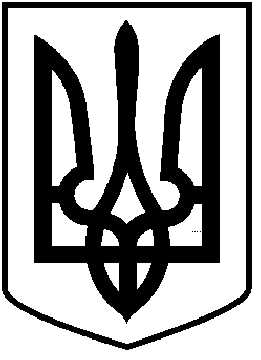 ЧОРТКІВСЬКА  МІСЬКА  РАДА________________________ СЕСІЯ ВОСЬМОГО СКЛИКАННЯРІШЕННЯ (ПРОЄКТ)__ квітня 2024 року                                                              № м. ЧортківПро надання дозволу на відновлення військового кладовищаРозглянувши звернення громадської організації «Чортківська міська громадська організація по відродженню історичних пам’яток та подій відновлення Незалежності Української Держави» від 19.04.2024, представлені матеріали, відповідно до Закону України «Про регулювання містобудівної діяльності», статей 21, 23 Закону України «Про поховання та похоронну справу», постанови Кабінету Міністрів України від 25.11.1999 № 2137 «Про затвердження Порядку проведення архітектурних та містобудівних конкурсів», Порядку спорудження (створення) пам'ятників і монументів, затвердженого наказом Державного комітету України з будівництва та архітектури Міністерства культури і мистецтв України від 30.11.2004 № 231/806, керуючись пунктом 37 частини першої статті 26 Закону України «Про місцеве самоврядування в Україні», міська радаВИРІШИЛА:1. Надати дозвіл громадській організації «Чортківська міська громадська організація по відродженню історичних пам’яток та подій відновлення Незалежності Української Держави» (далі – Громадська організація) на відновлення військового кладовища – встановлення пам’ятного знаку, здійснення робіт щодо влаштування поховань та здійснення благоустрою території, яке знаходиться на кладовищі по вул. Степана Бандери, м. Чортків.2. Укласти між Чортківською міською радою та Громадською організацією меморандум про співпрацю.3. Відділу архітектури та містобудівного кадастру Чортківської міської ради (далі - Відділ) здійснити підготовку архітектурного конкурсу щодо відновлення військового кладовища по вул. Степана Бандери, м. Чортків (далі – Архітектурний конкурс) відповідно до порядку, визначеного постановою Кабінету  Міністрів України від 25.11.1999 № 2137 «Про затвердження Порядку проведення архітектурних та містобудівних конкурсів».4. Визначити замовником проведення архітектурного конкурсу громадську організацію.5. За результатами архітектурного конкурсу подати проектні рішення на обговорення громадськості шляхом проведення громадських слухань, та на погодження архітектурно-містобудівної ради при відділі архітектури та містобудівного кадастру Чортківської міської ради (далі - Містобудівна рада).5. За результатами проведення громадських слухань та розгляду містобудівною радою проектних рішень громадській організації:5.1. Визначити виконавця окремих видів проектних і будівельних робіт, які мають відповідну ліцензію (кваліфікаційний сертифікат).5.2. Отримати у відділі архітектурно-планувальне завдання на відновлення військового кладовища та перелік необхідних технічних умов визначених з урахуванням специфіки спорудження та експлуатації.5.3. Розроблення проектної документації на відновлення військового кладовища та визначення вартості проектних і будівельно-монтажних робіт провести згідно з державними будівельними нормами.5.4. З урахуванням протокольних рішень засідання містобудівної ради генеральному проектувальнику за участю замовника забезпечити погодження проектної документації, проведення комплексної державної експертизи і затвердження її в установленому порядку.5.5. Затвердити проектну документацію на відновлення військового кладовища відповідно до Порядку затвердження інвестиційних програм і проектів будівництва та проведення їх комплексної державної експертизи, затвердженого постановою Кабінету Міністрів України від 11.04.2002 № 483.5.6. Отримати дозвіл на виконання будівельних робіт відповідно до законодавства та порядку виконання підготовчих та будівельних робіт, затвердженого постановою Кабінету міністрів України від 13.04.2011 № 466.5.7. Авторський та технічний нагляд за відновленням військового кладовища здійснити відповідно до законодавства.5.8 Прийняття відновленого військового кладовища здійснити згідно з вимогами законодавства та державних будівельних норм.6. Фінансування робіт здійснити за рахунок коштів громадської організації, місцевого бюджету (в тому числі отримані шляхом субвенції з державного бюджету) та/або кошти міжнародної технічної та/або фінансової допомоги, у тому числі у вигляді грантів.7. Копію рішення направити у відділ архітектури та містобудівного кадастру міської ради, заявнику.8. Контроль за виконанням рішення покласти на постійну комісію з питань містобудування, земельних відносин, екології міської ради.Міський голова                                                              Володимир   ШМАТЬКО Зазуляк А.І.Дзиндра Я.П.Вандяк Н.П.Гладун Н.Я.Грещук В.С.